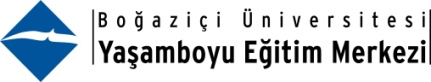 YARATICI YAZARLIK MODÜLLERİBu eğitimlerin ana amacı öykü ve roman yazma becerisini geliştirmeye yönelik tekniklerin anlatılması, atölyelerde uygulamalı bir şekilde tartışılması, çağdaş edebiyatın önemli örnekleri üzerinden gerekli altyapının sağlanmasıdır. Katılımcılar bu modülleri sırasıyla alabilirler. Sadece Atölyeye katılım için bu kursa devam etmiş olma şartı aranacaktır. Eğitim 2003 yılından beri çeşitli platformlarda bu çalışmaları yürütmüş olan Prof. Dr. Murat Gülsoy tarafından verilecektir. Gülsoy’un konuyla ilgili iki kitabı da ders materyali olarak kullanılacaktır. YARATICI YAZARLIK KURSU 	Uygulamalı bir seminer dizisi olarak tasarlanmış olan Yaratıcı Yazarlık Kursu’nda kurmaca edebiyat yapıtlarının (öykü ve roman) nasıl üretildiği konusunda bilgiler aktarılacak; hikâyenin unsurları, kurmaca metinde zamanın kullanımı, mekânın işlevi, karakterlerin yaratılması, olay örgüsünün yapılandırılması, klasik ve modernist anlatım biçimleri, edebi türler, dramatik gerilimin oluşturulması gibi yazma tekniğine ilişkin konular yetkin örnekler üzerinde tartışılacaktır. Tüm bu yöntemlerin yanı sıra, edebiyatın insan yaratıcılığı ile ilişkisi irdelenecek, ilhamın kaynakları araştırılacaktır. Amaç, katılımcıların kendi kurmaca metinlerini yazarken yaratıcılıklarını daha iyi ortaya koyabilmeleri için yol göstermek ve içgörü kazanmalarına yardımcı olmaktır. Atölye süresince katılımcılar yazdıkları öyküleri tartışacak, yazma tekniğini etkileşimli bir eleştiri ortamında geliştirecektir.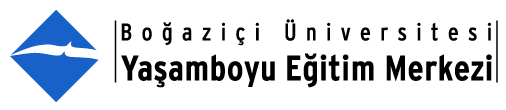 Kimler Katılabilir: Programa öykü ve roman yazmaya ilgi duyan herkes katılabilir.Hafta İçi Grubu Tarih ve Saat: 2 Mayıs 2018-11 Temmuz 2018, Çarşamba, 19:30-22:00(Toplam 25 saat)Hafta Sonu Grubu Tarih ve Saat:5 Mayıs 2018-14 Temmuz 2018,Cumartesi,10:30-13:00(Toplam 25 saat)Ücret: 1.550 TL (KDV dahil) Ödemeler Axess, Bonus ve Shop & Miles Card’larına 2 taksit olarak uygulanmaktadır. Boğaziçi Üniversitesi Mezunlarına%10 Peşin ödemelerde %5 indirim yapılmaktadır.YARATICI YAZARLIK ATÖLYESİYaratıcı Yazarlık Kursu’na katılmış olanların devam edebilecekleri bir atölye çalışması. Katılımcıların yazdıkları öykülerin ve roman kurgularının irdelendiği oturumlarda modernist ve postmodernist anlatım biçimleri tartışılacaktır. Atölyenin amacı katılımcıların Yaratıcı Yazarlık Kursu’nda temellerini öğrenmiş oldukları kurmaca tekniklerini özgürce deneyebilecekleri ve profesyonel destek alabilecekleri bir ortam yaratmaktır.Kimler Katılabilir: Programa Yaratıcı Yazarlık Kursuna katılanlarHafta İçi Grubu Tarih ve Saat: 3 Mayıs 2018-12 Temmuz 2018,  Perşembe, 19:30-22:00 (Toplam 25 saat)Hafta Sonu Grubu Tarih ve Saat: 5 Mayıs 2018-14 Temmuz 2018,Cumartesi,14:00-16:30(Toplam25 saat)Ücret : 1.550 TL (KDV dahil) Ödemeler Axess, Bonus ve Shop & Miles Card’larına 2 taksit olarak uygulanmaktadır. Boğaziçi Üniversitesi Mezunlarına%10 Peşin ödemelerde %5 indirim yapılmaktadır.Kurs ve Atölyelerde Kullanılacak Kitaplar:Büyübozumu Yaratıcı Yazarlık, Murat Gülsoy, Can Yayınları.602. Gece Kendini Fark Eden Hikaye, Murat Gülsoy, Can YayınlarıYaratıcı Yazarlık Kursu ve Yaratıcı Yazarlık AtölyesiKayıt FormuTek bir eğitimin ücreti 1.550TL (KDV dahil)Peşin ödemelerde % 5 indirim uygulanır.Kayıt yaptırdıktan sonra yapılacak iptallerde, katılım ücretinin %80’i iade edilir. Eğitim başladıktan sonra ayrılanlara ödeme iadesi yapılmaz.Bu programa aynı kuruluştan 3’ten fazla kişinin katılımı halinde %10 indirim uygulanır.Ödeme: Garanti Bankası Boğaziçi Şubesi (303) 6299 685 nolu hesaba yapılacaktırTarih: ....../....../.......		                                İmza: ...............Tel : (0212) 257 31 27-28                                     Faks : (0212) 257 24 80KATILMAK İSTEDİĞİNİZ EĞİTİM:  Yaratıcı Yazarlık Kursu          Yaratıcı Yazarlık AtölyesiADI SOYADI:T.C. KİMLİK NO:KURUM ADI: KURUMDAKİ GÖREVİ:SEKTÖRDEKİ DENEYİMİ: 1-3 yıl	       3-5 yıl            5 yıldan fazla           DiğerMEZUN OLDUĞU ÜNİVERSİTE:                                                           BÖLÜM:                                                                                  YILl:İŞ ADRESİ: İŞ TEL: FAKS: CEP TEL: E-MAİL: FATURA ADRESİ:VERGİ DAİRESİ: VERGİ NO: PROGRAMDAN NASIL HABERDAR OLDUNUZ?Gazete (  )         e-posta (  )        Tanıdık (  )        Internet (  )          Diğer (  )